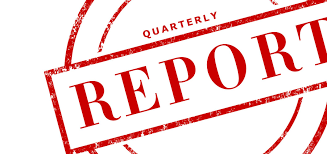 You will create a 2-3 page double spaced report AND a visual electronic display to visually support your report.  Pick ONE of these questions to answer in a 5 paragraph, formal report. Was _________________________ important to the ____________________________________? Was  ___________________________ an evil or a violent god? What does________________________________ inform us about the Ancient ___________________? Introduction: Thesis is the strong, one sided answer to question. Ex. Zeus was extremely important to the ancient Greeks. Introduction includes the three main ways you'll prove this (list/ directional). Ex. This report will prove Zeus’ importance through Zeus’ war with Cronos, through an examination of his powers, and through his parentage of many other important gods and demi-gods. Body paragraphs (three)Each body paragraph starts with a topic sentence. The specific answer to the question in that paragraph. Ex This paragraph will explain how the story of Zeus and Cronus proves his importance in the eyes of the Ancient Greeks. Two or more facts (researched information) per body paragraph for a level 3. You must use embedded citations as per MLA guidelines.  Zeus imprisoned his father the violent Titan, Cronus, in Tartarus for all of eternity (“Zeus” Britannica). Whether you quote it directly or not, you must give credit!Explain how your evidence proves your thesis, Ex. Locking the Titans away show the move away from the Titan’s violence to the more civilized and sophisticated Olympian gods.  This would have been a very important improvement in the minds of the Ancient Greeks. Conclusion3 topic sentences, thesis, and then consider, is your God still important today? Your final page will be a formal, MLA style Works Cited page. Report Written (see attached rubric)Speaking to the classOral (please see rubric on research package)Use of slides and visual supportMedia (please see rubric on research package)ResearchReading Strand (please see rubric on research package)IntroductionIntroductionThesis ListAbstractAbstractBody Paragraph 1: Topic SentenceBody Paragraph 1: Topic SentenceEvidenceLinkEvidenceLink Body Paragraph 2: Topic SentenceBody Paragraph 2: Topic SentenceEvidenceLinkEvidenceLinkBody Paragraph 3: Topic SentenceBody Paragraph 3: Topic SentenceEvidenceLinkEvidenceLinkConclusion Conclusion Restate Sub-points:Restate Sub-points:Restate ThesisFootprints